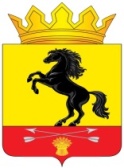 		АДМИНИСТРАЦИЯМУНИЦИПАЛЬНОГО ОБРАЗОВАНИЯ       НОВОСЕРГИЕВСКИЙ РАЙОН         ОРЕНБУРГСКОЙ ОБЛАСТИ                 ПОСТАНОВЛЕНИЕ__13.04.2020________ №  ____285-п_____________                  п. НовосергиевкаО внесении изменений в постановление администрации Новосергиевского района от 18.03.2020 № 197-пВ соответствии с указом Губернатора  Оренбургской области от 11.04.2020 № 169-ук «О внесении изменений в указ Губернатора Оренбургской области от 17.03.2020 года №112-ук» внести в постановление администрации Новосергиевского района  от 18.03.2020 № 197-п "О мерах по противодействию распространению в Новосергиевском районе  новой коронавирусной инфекции (2019-пСоV)" (в редакции постановлений администрации Новосергиевского района  от 27.03.2020 №238-п, от 30.03.2020 №248-п, 31.03.2020 №249-п, 06.04.2020 №253-п) следующие изменения, изложив его в новой редакции:1. "В соответствии с подпунктом "б" пункта 6 статьи 4.1 Федерального закона от 21 декабря 1994 года № 68-ФЗ "О защите населения и территорий от чрезвычайных ситуаций природного и техногенного характера", постановлением Главного государственного санитарного врача Российской Федерации от 2 марта 2020 года № 5 "О дополнительных мерах по снижению рисков завоза и распространения новой коронавирусной инфекции (2019-пСоУ)", в связи с угрозой распространения в муниципальном образовании «Новосергиевский район Оренбургской области» новой коронавирусной инфекции (2019-пСоV), указом Губернатора  Оренбургской области от 17.03.2020№ 112-ук «О мерах по противодействию распространению в Оренбургской области новой коронавирусной инфекции (2019-пСоV)» и введением на территории Оренбургской области режима повышенной готовности:1. С 18 марта 2020 года запретить проведение на территории Новосергиевского района театрально-зрелищных, культурно-просветительских, зрелищно-развлекательных, спортивных и других массовых мероприятий независимо от численности участников.	2. Приостановить с 28 марта по 19 апреля 2020 года работу: 	2.1. Организаций общественного питания, за исключением организаций по доставке готовой продукции, обслуживания на вынос без посещения гражданами помещений указанных организаций, организаций общественного питания, обслуживающих работников предприятий, учреждений, организаций.	2.2. Объектов розничной торговли, находящихся на территориях торговых, торгово-развлекательных комплексов (центров), моллов, рынков (за исключением аптечных организаций, оптик; объектов розничной торговли, реализующих продовольственные товары; объектов розничной торговли, реализующих бытовую химию; салонов сотовой связи). 	2.3. Массажных, СПА-салонов, соляриев, бань, саун, иных объектов, в которых оказываются услуги, предусматривающие очное присутствие гражданина (за исключением организаций, оказывающих банковские услуги, ритуальные услуги, ветеринарные услуги, услуги химической чистки изделий, косметические и парикмахерские услуги (в том числе салоны красоты), автосервисов, автомоек).	2.4. Музеев и библиотек.		3. Хозяйствующим субъектам, определенным в пункте 2.2 настоящего постановления, продолжающим осуществлять деятельность по реализации товаров, обеспечить соблюдение социального дистанцирования не менее полутора метров между лицами, находящимися на территории соответствующих организаций, в том числе путем установления предельно допустимого числа покупателей из расчета 1,5 кв. метра на одного человека в торговом зале, нанесения специальной разметки, и установления специального режима допуска и нахождения лиц на соответствующей территории, включая прилегающую, установки в общедоступном месте антисептических средств для рук.	Хозяйствующим субъектам, предоставляющим банковские услуги, в целях исключения скопления людей и образования очереди, обеспечить работу достаточного количества отделений на территориях муниципальных образований Оренбургской области.	Хозяйствующим субъектам, определенным в пункте 2.3 настоящего постановления, продолжающим осуществлять деятельность по оказанию услуг, обеспечить предоставление услуг строго по предварительной записи, исключив пересечение потока посетителей и образование очереди.	Всем хозяйствующим субъектам, определенным в пункте 2 настоящего постановления, продолжающим осуществлять деятельность по реализации товаров, по оказанию услуг, обеспечить работников средствами индивидуальной защиты, проведение ежедневной (не реже трех раз в день) обработки внешних поверхностей, дезинфекции помещений и рабочих мест, установки в общедоступном месте антисептических средств для обработки рук, создание необходимых условий для соблюдения работниками правил личной гигиены.	4. Приостановить с 28 марта по 19 апреля 2020 года продажу напитков на розлив в объектах розничной торговли на территории Новосергиевского района Оренбургской области.	5. Ограничить с 13 апреля 2020 года до особого распоряжения посещение гражданами кладбищ, за исключением случаев оформления услуг по погребению (захоронению) и участия близких родственников в погребении (захоронении).	6. Обязать:	6.1. Граждан Российской Федерации, иностранных граждан, лиц без гражданства (далее - лица), прибывших на территорию Оренбургской области из иностранных государств либо иных субъектов Российской Федерации:	- при въезде на территорию Оренбургской области заполнять анкету, указывая сведения о месте жительства (пребывания) на территории Оренбургской области и номер контактного телефона, знакомиться с указом Губернатора  Оренбургской области от 11.04.2020 № 169-ук «О внесении изменений в указ Губернатора Оренбургской области от 17.03.2020 года №112-ук»;	- незамедлительно сообщать о своем прибытии на территорию Новосергиевского района Оренбургской области и месте жительства (пребывания) на ее территории по телефонам «горячей линии» (8-800-302-50-50) либо министерства здравоохранения Оренбургской области (8-800-200-56-03, 8(3532) 44-89-38), Управления Федеральной службы по надзору в сфере защиты прав потребителей и благополучия человека по Оренбургской области (8-800-555-49-43, 8(3532) 44-23-51, 44-23-54), федерального бюджетного учреждения здравоохранения «Центр гигиены и эпидемиологии в Оренбургской области» (8(3532) 77-31-64);	- обеспечить самоизоляцию на дому на срок 14 дней со дня прибытия в Оренбургскую область, при появлении признаков респираторного заболевания незамедлительно обращаться за медицинской помощью с вызовом медицинского работника на дом.	6.2. Лиц, совместно проживающих с лицами, прибывшими на территорию Новосергиевский район Оренбургской области из иностранных государств либо иных субъектов Российской Федерации, незамедлительно информировать орган местного самоуправления и своих работодателей об их прибытии и обеспечить самоизоляцию на дому в течение 14 дней. При появлении признаков респираторного заболевания незамедлительно обращаться за медицинской помощью с вызовом медицинского работника на дом.6.3. Лиц старше 65 лет обеспечить самоизоляцию на дому до особого распоряжения.Режим самоизоляции должен быть обеспечен по месту проживания (месту пребывания) указанных лиц либо в иных помещениях, в том числе в жилых и садовых домах.Действие настоящего подпункта не распространяется на: руководителей предприятий, организаций, учреждений, сотрудников предприятий, организаций, учреждений и органов государственной власти и органов местного самоуправления, чье нахождение на рабочем месте является критически важным для обеспечения их функционирования,  работников здравоохранения.6.4. Всех лиц, проживающих (пребывающих) на территории Оренбургской области, не покидать мест проживания (пребывания), за исключением случаев:- обращения за экстренной (неотложной) медицинской помощью и случаев иной прямой угрозы жизни и здоровью;- вызова правоохранительными, следственными органами, органами прокуратуры, суда, иными уполномоченными должностными лицами органов государственной власти в связи с реализацией их полномочий в соответствии с законодательством Российской Федерации;- следования к месту (от места) осуществления трудовой деятельности (службы), которая не приостановлена в соответствии с указом Губернатора  Оренбургской области от 11.04.2020 № 169-ук «О внесении изменений в указ Губернатора Оренбургской области от 17.03.2020 года №112-ук», передвижения по территории муниципального образования, если такое передвижение непосредственно связано с осуществлением трудовой функции;- следования по возможности к ближайшему месту приобретения товаров, работ, услуг, реализация которых не ограничена в соответствии с настоящим указом;- выгула домашних животных;- выноса бытовых отходов до ближайшего места накопления твердых бытовых отходов.Ограничения, установленные настоящим подпунктом, не распространяются на случаи оказания медицинской помощи, деятельность правоохранительных органов, органов по делам гражданской обороны и чрезвычайным ситуациям и подведомственных им организаций, органов по надзору в сфере защиты прав потребителей и благополучия человека, иных органов государственной власти и органов местного самоуправления Оренбургской области в части действий, непосредственно направленных на защиту жизни, здоровья и иных прав и свобод граждан, в том числе противодействие преступности, охрану общественного порядка, собственности и обеспечение общественной безопасности.6.5. Лиц, находящихся по необходимости вне места самоизоляции, соблюдать дистанцию до других граждан не менее полутора метров (далее - социальная дистанция), в том числе в общественных местах и общественном транспорте, за исключением случаев оказания услуг по перевозке пассажиров и багажа легковым такси.6.6. Лиц при передвижении иметь паспорт либо иной документ, удостоверяющий личность.Передвижение несовершеннолетних допускается в исключительных случаях и только в сопровождении родителей или иных законных представителей при условии обеспечения ребенка средствами индивидуальной защиты.6.7. Общественные объединения не выступать организаторами проведения публичных мероприятий.6.8. Лиц не посещать кладбища, за исключением случаев оформления услуг по погребению (захоронению) и участия в погребении (захоронении).6.9. Работодателей, осуществляющих деятельность на территории Новосергиевского района Оренбургской области:- обеспечить выявление работников, к которым прибыли лица из иностранных государств либо иных субъектов Российской Федерации;- не допускать на рабочее место и (или) территорию организации работников из числа лиц, указанных в подпунктах 6.1-6.3;- установить минимальную численность работников, задействованных в производственном процессе;- установить гибкий график начала рабочего времени, исключающий скопление работников, в том числе на проходных;- обеспечить входной фильтр работников до начала рабочей смены с обязательным отстранением от нахождения на работе лиц с признаками респираторного заболевания, в том числе повышенной температуры, соблюдение работниками социальной дистанции;- оказывать работникам содействие в обеспечении соблюдения режима изоляции на дому;- обеспечить усиленный контроль за состоянием здоровья работников, прибывших для осуществления трудовых функций из других субъектов Российской Федерации, предельно минимизировав их контакты с другими сотрудниками организации;- обеспечить работников, продолжающих осуществлять трудовые функции, средствами индивидуальной защиты;- обеспечить проведение ежедневной дезинфекции служебных помещений, регулярное проветривание с обеззараживанием воздуха, создание необходимых условий для соблюдения работниками правил личной гигиены;- отменить командировки, за исключением командировок, носящих неотложный характер, по возвращении сотрудника из командировки обеспечить его изоляцию сроком на 14 дней;- организовать транспортную доставку работников предприятия до места работы и обратно;- при поступлении запроса уполномоченного органа незамедлительно представлять информацию о всех контактах работника, заболевшего коронавирусной инфекцией, в связи с исполнением им трудовых функций;- при поступлении информации от Управления Федеральной службы по надзору в сфере защиты прав потребителей и благополучия человека по Оренбургской области о заболевании работника коронавирусной инфекцией организовать проведение дезинфекции помещений организации;- обеспечить при возможности дистанционную форму работы для работников, осуществляющих трудовые функции на территории Оренбургской области, учитывая при этом необходимость обеспечения бесперебойного функционирования организации, дистанционную форму проведения совещаний и иных подобных мероприятий с использованием сетей связи общего пользования;- обеспечить наличие в организациях дезинфицирующих средств для уборки помещений и обработки рук, средств индивидуальной защиты органов дыхания;- обеспечить сотрудников документом, подтверждающим продолжение выполнения трудовых функций, либо его электронной версией.6.10. Юридических лиц и индивидуальных предпринимателей, осуществляющих деятельность в местах массового скопления людей, по перевозке автомобильным транспортом, усилить режим текущей дезинфекции.6.11. Организации, осуществляющие образовательную деятельность на территории Новосергиевского района Оренбургской области, предоставляющие начальное общее, основное общее, среднее общее образование:- перейти с 6 апреля 2020 года до особого распоряжения на обучение с применением исключительно дистанционных образовательных технологий и (или) электронных форм обучения;- приостановить с 18 марта 2020 года направление сотрудников и групп обучающихся за пределы Оренбургской области, визиты обучающихся и работников организаций, осуществляющих образовательную деятельность, из иных субъектов Российской Федерации и иностранных государств.6.12.	Организации, осуществляющие образовательную деятельность на территории Новосергиевского района Оренбургской области по программам дошкольного образования, приостановить работу с 6 апреля 2020 года до особого распоряжения, за исключением дежурных групп, создаваемых по решению учредителя, для детей, чьи родители продолжают осуществлять трудовую деятельность в соответствии с Указом Президента Российской Федерации от 2 апреля 2020 года № 239;- проводить мероприятия по выявлению воспитанников с признаками респираторного заболевания, в том числе посредством проведения ежедневного утреннего осмотра воспитанников медицинским работником с измерением температуры тела, и недопущению нахождения таких воспитанников в указанных организациях;- обеспечить ежедневную дезинфекцию, проветривание, санацию воздушной среды с использованием бактерицидных облучателей помещений указанных организаций, обеззараживание посуды в пищеблоках, создание условий для соблюдения правил личной гигиены;- обеспечить своевременную изоляцию воспитанников и работников указанных организаций с признаками респираторного заболевания;- осуществлять учет посещаемости воспитанников по группам с выяснением причин их отсутствия;- проводить разъяснительную работу и регулярное информирование родителей воспитанников о необходимости своевременного обращения за медицинской помощью в случае появления признаков респираторного заболевания и мерах профилактики коронавирусной инфекции;- в случае отсутствия воспитанника в указанной организации в течение одного дня и более без предварительного уведомления администрации указанной организации о причинах отсутствия допуск воспитанника в указанную организацию производить только при наличии медицинской справки о состоянии здоровья воспитанника и об эпидемиологическом благополучии адреса.	6.13. Организации, осуществляющие образовательную деятельность на территории Новосергиевского района Оренбургской области, предоставляющие дополнительное образование:	- приостановить с 13 апреля 2020 года до особого распоряжения образовательную деятельность по указанным программам, за исключением организаций, имеющих техническую возможность для перехода на обучение с применением дистанционных образовательных технологий и (или) электронного обучения;	- приостановить с 13 апреля 2020 года направление работников и групп обучающихся за пределы Оренбургской области, визиты обучающихся и работников образовательных организаций из иных субъектов Российской Федерации и иностранных государств.	Организациям, имеющим техническую возможность для перехода на обучение с применением дистанционных образовательных технологий и (или) электронного обучения, перейти на указанный вид обучения.6.14. Организации отдыха и оздоровления детей отменить с 24 марта 2020 года заезды на планируемые смены до особого распоряжения.	6.15. Органы местного самоуправления муниципальных образований Новосергиевского района Оренбургской области:	- создать оперативные штабы (группы) по предупреждению завоза и распространения коронавирусной инфекции и утвердить планы неотложных мероприятий по предупреждению распространения коронавирусной инфекции на территориях муниципальных образований Оренбургской области;	- обеспечить информирование населения о мерах по противодействию распространению коронавирусной инфекции, в том числе о необходимости соблюдения требований и рекомендаций, предусмотренных настоящим указом;	- обеспечить выявление лиц, прибывших на территорию муниципальных образований Оренбургской области из иностранных государств либо иных субъектов Российской Федерации;	- информировать работодателей о фактах прибытия к работникам лиц, указанных в подпункте 6.1, с целью недопущения указанных работников на рабочее место и (или) территорию организации;	- выяснять потребность в социальных услугах лиц, указанных в подпунктах 6.1-6.3, в связи с самоизоляцией;	- организовать контроль соблюдения лицами, указанными в подпунктах 6.1-6.4, режима изоляции;	- организовать совместно с общественными организациями оказание помощи в приобретении продуктов питания лицам, находящимся в условиях изоляции, и одиноко проживающим лицам старше 65 лет;	- приостановить личные приемы граждан в органах местного самоуправления муниципальных образований Оренбургской области, обеспечить подачу обращений гражданами через электронные интернет- приемные органов местного самоуправления муниципальных образований, посредством электронной почты или почтового отправления;	- ограничить доступ в здания, занимаемые органами местного самоуправления муниципальных образований Оренбургской области, лиц, не состоящих в трудовых (служебных) отношениях с органами местного самоуправления муниципальных образований Оренбургской области;	- воздержаться от направления лиц, замещающих муниципальные должности, должности муниципальной службы, и иных работников в служебные командировки;	- исключить организацию и проведение массовых мероприятий; обеспечить соблюдение социального дистанцирования не менее полутора метров между лицами, находящимися на территории органа местного самоуправления муниципального образования Оренбургской области;	- взять под контроль осуществление регулярной санитарной обработки и дезинфекции управляющими организациями, осуществляющими деятельность по управлению многоквартирными домами (товариществами собственников жилья или кооперативами), в подъездах многоквартирных домов;	- приостановить до особого распоряжения проведение конкурсов по отбору кандидатур на должность глав муниципальных образований.6.16. ГБУЗ  «Новосергиевская РБ» обеспечить: - готовность медицинских организаций к приему лиц с респираторными симптомами, оказанию им медицинской помощи;- оформление листков нетрудоспособности на дому без посещения медицинских организаций лицам, указанным в подпунктах 6.1, 6.2 пункта 6 настоящего постановления;- организацию работы медицинских организаций по ежедневному наблюдению лиц, указанных в подпунктах 6.1, 6.2 пункта 6 настоящего постановления, в течение 14 календарных дней с момента возвращения в Российскую Федерацию;- организацию работы медицинских организаций по оказанию медицинской помощи на дому лихорадящим больным с респираторными симптомами и пациентам старше 65 лет, для чего обеспечить усиление выездной амбулаторной службы.7. Контроль за исполнением настоящего постановления  оставляю за собой.8. Постановление вступает в силу со дня подписания и подлежит официальному опубликованию.Глава администрации района                                                                          А.Д. Лыков Разослано: заместителям главы администрации района, МФЦ, МКУ «Хозяйственный отдел администрации района» ОК, РОО, ГБУЗ  «Новосергиевская РБ» главам сельпоссоветов, руководителям организаций, предприятий, учреждений района, орготделу, прокурору.